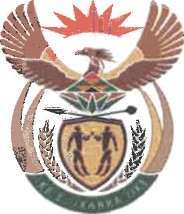 MINISTER IN THE PRESIDENCY: REPUBLIC OF SOUTH AFRICAPrivate Bag X1000, Pretoria, 0001, Union Buildings, Government Avenue, PRETORIA Tel: (012) 300 5200, Website: www.thepresidencY.oov.zaNATIONAL ASSEMBLY QUESTIONFORWRITTENREPLY QUESTION NUMBER: 1124DATE OF PUBLICATIONS: 11 October 20191124. Dr L A Schreiber (DA) to ask the Minister in The Presidency:(a) What is the name of each (i) Director-General and (ii) Head of Department who failed to submit mid-term reviews by 31 September 2019 as agreed to in the performance monitoring system for the 2018-19 financial year and (b) in which (i) national and (ii) provincial government department is each specified Director-General and Head of Department employed?	NW2283EREPLY:Non-submission of 2018/19 DGs/HoDs midterm review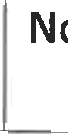 Eastern Cape	Roads & Public WorksEastern Cape	Rural Development &Agrarian ReformMr J Mlawu Mr L NgadaNot submitted Not submitted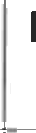 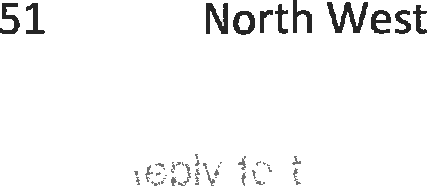 DRAFTER OF THE REPLYName:Designation:Contacts:Recommended / Not recommended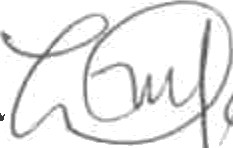 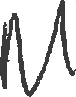 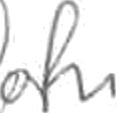 Director-General (DPME) Date:Approved / Not approved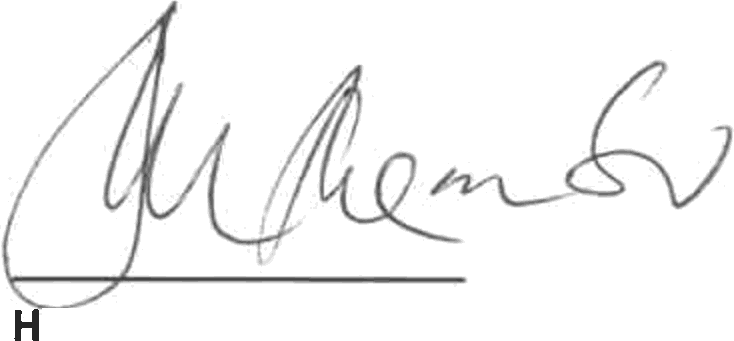 Minister in The Presidency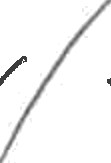 Date:	,’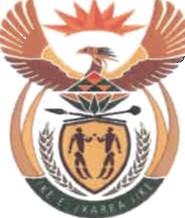 MINISTER IN THE PRESIDENCY: REPUBLIC OF SOUTH AFRICAPrivate Bag X1000, Pretoria, 0001, Union Buildings, Government Avenue, PRETORIA Tel: (012) 300 5200, Website: www.theDresidency.oov.zaNATIONAL ASSEMBLY QUESTION FOR WRITTEN REPLY QUESTION NUMBER: 1325DATE OF PUBLICATIONS: 25 October 20191325. Dr L A Schreiber (DA) to ask the Minister in The Presidency:With reference to his reply to question 834 on 2 October 2019, what is the detailed breakdown of the amounts spent on each former principal and spouse since 1 April 2016 in terms of (a) hotel accommodation, (b) private accommodation, (c) alcohol, (d) catering, (e) entertainment, (I)(i) commercial and (ii) military flights, (g) vehicle transport and (h) security?NW2537EResponseBenefits applicable to Former Presidents and Former Deputy Presidents are prescribed in the Policy on the Benefits of Executive Office, dated March 2009. Benefits that are paid for from The Presidency budget in respect of Former Presidents and a Former Deputy Presidents include the following:-AccommodationCommercial flightsVehicle transportThe travel and accommodation are paid in accordance with the policy, as former Presidents and Deputy Presidents support government programmes inside and outside the borders of the Republic of South Africa. The benefits are irrespective of whether or not the former Presidents and Deputy Presidents are on official or private duties as they are de facto ambassadors of the people of South Africa.Military flights and Security services are paid for by the South African National Defence Force and South African Police Service respectively.The policy is in line with what obtains in comparable countries the world over.Please find attached breakdown of the amounts spent on each former principal and spouse since 2016DRAFTER OF THE REPLYName: K MashaphaDesignation: Director Financial AdministrationContacts: 012 300 5998Recommended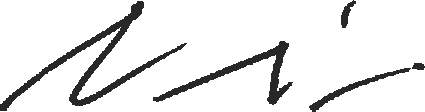 Director-General — The Presidency Date:  /J	// 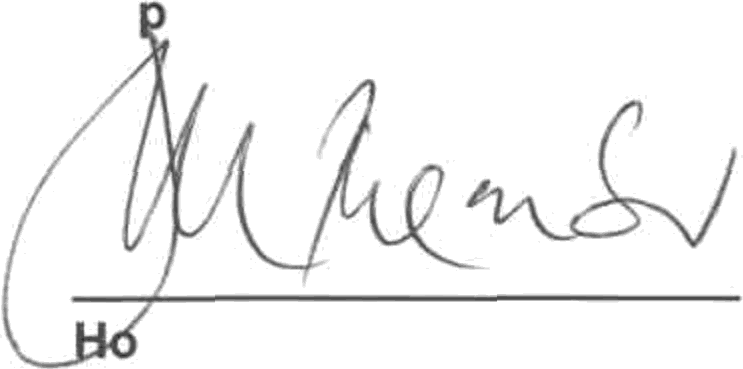 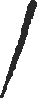 Ap roved / NQn. Jackson Mthembu, MP Minister in Th Pre 'dency Date:	g/	/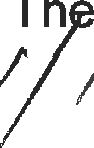 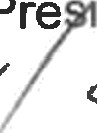 Question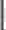 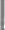 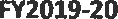 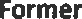 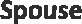 For the period 01 April Z016to date, what is the detailed breakdown of amounts spent on each Former Principal and Spouse, in terms ofHotel accomodationPrivate accomodationAlcoholCateringEntertainment I)(i) Commercial flights f(i)(i) Military flightsVehicle transportSecurity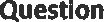 For the period 01 April 2O16to date, what is the detailed breakdown of amounts spent on each Former Principal and Spouse, in terms of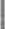 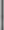 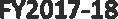 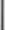 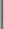 Hotel accomodationPrivate accomodationAlcoholCateringEntertainment I)(i) Commercial flighU f(i)(i) Military fiighUVehicle transponSecurityQuestion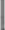 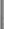 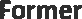 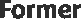 For the period 01 Aprll 2016 to date, what is the detailed breakdown of amounts spent on each Former Principal and Spouse, in terms of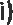 Hotel accomodationPrivate accomodationAlcoholCateringEntertainmentI)(i) Commercial flights f(i)(i) Military flightsVehicle transponSecurityQuestion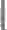 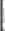 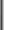 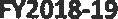 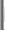 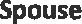 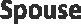 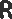 For the period 01 April Z016 to date, what is the detailed breakdown of amounts spent on each Former Prindpal and Spouse, in terms ofHotel accomodationPrivate accomodationAlcoholCateringEntertainmentf)(i) Commercial flights f(i)(i) Military flightsVehicle transponSecurity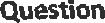 For the period 01 April 2016 to date, what is the detailed breakdown of amounts spent on each Former Principal and Spouse, in terms of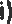 Hotel accomodationPrivate accomodationAlcoholCateringEntertainment I)(i) Commercial flights I(i)(i) Military flightsVehicle transportSecurityQuenlon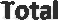 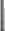 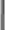 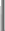 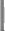 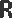 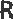 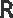 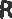 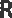 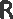 For the period 01 April 2016 to date, what is the detailed breakdown of amounts spent on each fiormer Principal and Spouse, in terms ofHotel accomodationPrivate accomodationAlcoholCateringEntertainment I)(i) Commercial flights I(i)(i) Military flightsVehicle transponSecurityNo.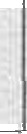 National/ProvincialDepartmentDepartmentDepartmentDepartmentName of HoDHalf-yearlyReview 18/191Eastern CapeEcon Affairs, Env &TourismEcon Affairs, Env &TourismEcon Affairs, Env &TourismEcon Affairs, Env &TourismMr B GxilisheNot submitted2)Eastern Cape))Health))DrT	Mbengashe)Not submitted3Eastern CapeLocal GovAffairs& TraditionalMs G. Gumbi- ”MasilelaNot submitted6Eastern CapeSport, Recreation, Arts& CultureMr M MatutuNot submitted7Eastern CapeTransportMs IreneMpolweniNot submitted8Free StateOffice of the PremierMr KFRalikontsaneNot submitted9GautengAgric & RuralDevelopmentMr. NhlakaniphoNkontwanaNot submitted10GautengCommunity SafetyMs. YoliswaMakhasiNot submitted11GautengE-GovernmentMr B NgobeniNot submitted12GautengHealthProf. MkhululiLukheleNot submitted13GautengHuman SettlementsMs MathildaGaselaNot submitted14GautengInfrastructureDevelopmentMr 8NetshiswinzheNot submitted15GautengCooperativeGovernance & Traditional AffairsMs. ThandekaMbassa-SigabiNot submitted16GautengOffice of the PremierMs BaleniNot submitted17GautengSocial DevelopmentMr M.MampuruNot submitted18GautengSport, Arts, Culture &RecreationMs. MonicaNewtonNot submitted19GautengTreasuryMs. NomfundoTshabalalaNot submitted20KwaZuIu-NatalEcon Dev, Tourism &Env AffairsMs P NcapayiNot submitted21LimpopoEcon Dev, Environment& TourismMr SollyKgopongNot submitted22LimpopoCooperativeGovernance, Human Settlements & Traditional AffairsMs NR DumalisileNot submitted23NationalAgric, Forestry &FisheriesMr MMMlenganaNot submitted24NationalCo-operativeGovernanceMr DMMashitishoNot submitted25NationalCorrectional ServicesMr Arthur FraserNot submitted26NationalDefence (Secretary forDr Sam GulubeNot submittedDefence)27NationalEnvironmental AffairsMs N NgcabaNot submitted38NationalHealthMs P MatsosoNot submitted29NationalHigher Education &TrainingMr G QondeNot submitted30NationalHome AffairsMr M ApleniNot submitted31NationalIndependent PoliceInvestigative DirectorateMr R McBrideNot submitted32NationalJustice andConstitutionalDevelopmentMr V MadonselaNot submitted33NationalLabourMr TM LamatiNot submitted34NationalNational TreasuryMr D MogajaneNot submitted35NationalOffice of the ChiefJusticeMs MSejosengweNot submitted36NationalSport and Recreation SAMr EM MoemiNot submitted37NationalGovernment PensionsAdministration AgencyMr K G SukdevNot submitted38MpumalangaCommunity Safety,Security& LiaisonMr MthombothiNot submitted39MpumalangaEducationMrs MOCMhlabaneNot submitted40MpumalangaTreasuryMs NZ NkambaNot submitted41MpumalangaHealthDr S. MohangiNot submitted42MpumalangaHuman SettlementsMr MasangeNot submitted43MpumalangaPublic Works, Roads &TransportMs SP XuluNot submitted44MpumalangaSocial DevelopmentMr MV MahlalelaNot submitted45North WestCommunity Safety &Transport ManagementMs BA MofokengNot submitted46North WestCulture, Arts &Traditional AffairsMrs SR BapelaNot submitted47North WestEconomy & EnterpriseDevelopmentLG TshikovhiNot submitted48North WestEducation & SportDevelopmentSM SemasweNot submitted49North WestHealthDr AT LekalakalaNot submitted50North WestLocal Govt & HumanSettlementsMr PE MotokoNot submittedOffice of the PremierDr Keneilwe LNot submittedSebego52North WestPublic Works & RoadsMr P MothupiNot submitted53North WestRural, Environment & Agricultural DevelopmentDr MokailaNot submitted54North WestSocial DevelopmentMs PD MothobiNot submitted55North WestTourismAdv Hope FionaNeo SephotiNot submitted56NorthernCapeAgriculture, LandReform & Rural DevelopmentMr WVD MothibiNot submitted57NorthernCapeCooperative Gov,Human Settlement & Trad AffairsMr B LenkoeNot submitted58NorthernCapeHealthMr S JonkersNot submitted59NorthernCapeSports, Arts & CultureMs R PalmNot submitted60NorthernCapeTransport, Safety &LiaisonMr MP DichabaNot submitted